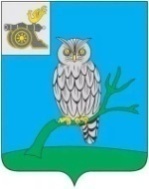 АДМИНИСТРАЦИЯ МУНИЦИПАЛЬНОГО ОБРАЗОВАНИЯ«СЫЧЕВСКИЙ РАЙОН»  СМОЛЕНСКОЙ ОБЛАСТИ П О С Т А Н О В Л Е Н И Еот  10 августа 2022 года  № 459О предоставлении разрешения                   на использование земель, государственная собственность на которые не разграничена, в целях присоединения к линейным объектамВ соответствии со статьями 3933-3936  Земельного кодекса Российской Федерации, постановлением Правительства Российской Федерации                               от 27.11.2014 года №1244 «Об утверждении Правил выдачи разрешения                     на использование земель или земельного участка, находящихся                                      в государственной или муниципальной собственности», постановлением Администрации Смоленской области от 28.05.2015 года № 302                               «Об утверждении Положения о порядке и условиях размещения объектов на землях или земельных участках, находящихся в государственной или муниципальной собственности, без предоставления земельных участков и установления сервитутов», на основании заявления Общества с ограниченной ответственностью «Газпром трансгаз Санкт-Петербург», ИНН/КПП 7805018099/997250001, ОГРН 1027804862755, расположенного по адресу: 196128, г. Санкт-Петербург, вн.тер. г.муниципальный округ Московская застава, ул. Варшавская, д. 3, к. 2, литера Б, схемы границ предполагаемого                   к использованию земель или части земельного участка на кадастровом плане территории,Администрация муниципального образования «Сычевский район» Смоленской области п о с т а н о в л я е т:1. Предоставить ООО «Газпром трансгаз Санкт-Петербург» разрешение на использование земельного участка, государственная собственность                      на который не разграничена, в соответствии с приложенной схемой границ предполагаемых к использованию земель или части земельных участков                    на кадастровом плане территории из земель сельскохозяйственного назначения: для выполнения работ по капитальному ремонту МГ «Торжок - Минск - Ивацевичи-2» по адресу: Смоленская область, Сычевский район, Караваевское сельское поселение, д. Дудкино, площадью 640 кв.м., расположенного                    в производственной зоне сельскохозяйственных предприятий «Сх2», с видом разрешенного использования земель «коммунальное обслуживание», номер кадастрового квартала 67:19:0020101.2. Установить срок действия разрешения, указанного в пункте 1 настоящего постановления, - 11 месяцев, начиная с 10.08.2022 г.3. В случае, если использование земельного участка, указанного в пункте 1 настоящего постановления, привело к порче либо уничтожению плодородного слоя почвы в границах такого земельного участка, Пользователь обязан:1) привести такой земельный участок в состояние пригодное для их использования в соответствии с разрешенным использованием;2) выполнить необходимые работы по рекультивации такого земельного участка.4. Застройщику перед производством земляных работ получить ордер                 на производство земляных работ и после производства земляных работ восстановить нарушенное земляное покрытие. При прохождении трассы газопровода через автодорогу производить методом наклонно-направленного бурения не нарушая асфальтовое покрытие.5. Действие разрешения прекращается со дня предоставления земельного участка в границах земельного участка, указанного пункте 1 настоящего постановления. Уведомление о предоставлении земельного участка в границах земельного участка, указанного в пункте 1 настоящего постановления, направляется в адрес Пользователя в течение десяти рабочих дней со дня принятия соответствующего решения о предоставлении земельного участка.6. Контроль за исполнением настоящего постановления возложить                     на заместителя Главы муниципального образования «Сычевский район» Смоленской области К.Г. Данилевича.7. Опубликовать настоящее постановление в газете «Сычевские вести» и разместить на сайте Администрации муниципального образования                 «Сычевский район» Смоленской области.8. Настоящее постановление вступает в силу с момента его подписания. Глава муниципального образования«Сычевский район» Смоленской области                                    Т.В. Никонорова